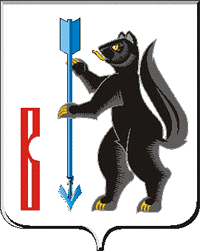 АДМИНИСТРАЦИЯ ГОРОДСКОГО ОКРУГА ВЕРХОТУРСКИЙП О С Т А Н О В Л Е Н И Еот 14.02.2024г. № 108г. Верхотурье  Об утверждении дизайн-проектов общественных территорий, отобранных для рейтингового голосования в 2024 году	В целях проведения на территории городского округа Верхотурский рейтингового голосования по выбору общественной территории, подлежащей благоустройству в 2025 году в рамках реализации муниципальной программы «Формирование современной городской среды на территории городского округа Верхотурский на 2018-2027 годы», в соответствии с постановлением Администрации городского округа Верхотурский от 29.01.2024  № 49  «О порядке организации и проведении рейтингового голосования по общественным территориям городского округа Верхотурский», руководствуясь Уставом городского округа Верхотурский,ПОСТАНОВЛЯЮ:1.Утвердить прилагаемые дизайн-проекты общественных территорий, отобранных для рейтингового голосования в 2024 году:           Общественная территория «Набережная пруда Калачик вдоль улицы Кузнечная г. Верхотурье и гостевого маршрута по ул. Малышева»(2 этап);           Общественная территория «г. Верхотурье, ул. Мелиораторов (место отдыха населения)».         2.Опубликовать  настоящее постановление в информационном бюллетене «Верхотурская неделя» и разместить на официальном сайте городского округа Верхотурский.          3. Контроль  исполнения настоящего постановления возложить на первого заместителя главы Администрации городского округа Верхотурский Литовских Л.Ю.Главагородского округа Верхотурский                                                      А.Г. Лиханов